Londesborough Parish Councilwww.londesboroughpc.co.ukTel: 01759 301386    Email: clerk@jigreen.plus.comClerk: Joanna Green, 29 Barmby Road, Pocklington, York, YO42 2DLDear CouncillorA meeting of Londesborough Parish Council will be held on Monday 5 March 2018 in the Reading Rooms, Low Street, at 7.30pm.  You are summoned to attend, if you are unable to attend, would you please contact me in order that I can record your apologies.Members of the public are welcome to attend the meeting and may address the council during the Public Participation period.An agenda for the meeting is shown below.Yours sincerely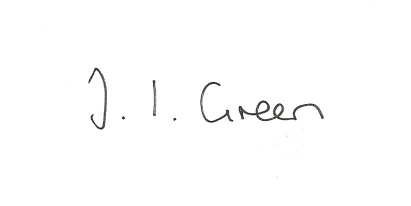 Joanna Green, clerk to the council 27/2/18AGENDA13/18 Welcome & Apologies14/18 Declaration of Interest.  The Parish Councils Code of Conduct. To record any declarations of interest by any member in respect of items on this agenda.15/18 To resolve that the meeting is temporarily suspended to allow for a period of Public Participation 16/18 To adopt the minutes of meeting held on  8th January 2018 as a true record 17/18 To elect a vice-chairman 18/18 To consider co-option of a councillor19/18 To receive the clerk's report on matters being progressed from previous meetings.Street name signsNoticeboardTelephone KioskIce on Intake Hill20/18 To consider the impact of the General Data Protection Regulation on the Parish Council21/18 Planning - To consider whether or not to support the proposal below :Proposal: 18/00421/TCA LONSDESBOROUGH CONSERVATION AREA: Ash; fell due to location near newly restored gateway, reduce self-seeded sycamores saplings and prune Yews to clear route to wilderness.Location: Londesborough Park Low Street Londesborough East Riding Of Yorkshire YO43 3LFApplication type: Tree Works in Conservation Areas22/18 To consider making a grant towards the maintenance of the Church Clock23/18 AccountsBank balance: Current a/c 	£ 2802.26	            Savings a/c  	£ 869.30 To approve payment of:clerk's salary and allowance January			£96.33clerk's salary and allowance February			£96.33Reading Room hire					£40.00Defibrillator pads					£83.8224/18 CorrespondenceHumberside Police newsletterClerks & Councils DirectJob Centre - re website linkLibrary Theatre - events July - Dec 201825/18 Councillors reports26/18 Date of next meeting 